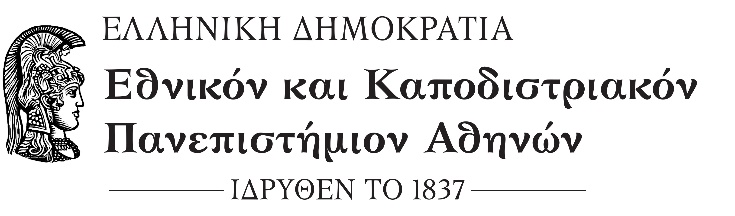 ΣΧΟΛΗ ΘΕΤΙΚΩΝ ΕΠΙΣΤΗΜΩΝ ΤΜΗΜΑ ΙΣΤΟΡΙΑΣ ΚΑΙ ΦΙΛΟΣΟΦΙΑΣ ΤΗΣ ΕΠΙΣΤΗΜΗΣΠΜΣ «ΙΣΤΟΡΙΑ ΚΑΙ ΦΙΛΟΣΟΦΙΑ ΤΗΣ ΕΠΙΣΤΗΜΗΣ ΚΑΙ ΤΗΣ ΤΕΧΝΟΛΟΓΙΑΣ»                                                              Προς τη Γραμματεία του ΠΜΣ ΙΦΕΤΑΙΤΗΣΗ                                     Ονοματεπώνυμο:                                         Επάγγελμα:                                                  Διεύθυνση οικίας:                                      Τηλέφωνο:Email:   Παρακαλώ να δεχθείτε την υποψηφιότητά μου για το Πρόγραμμα Μεταπτυχιακών Σπουδών «Ιστορία και Φιλοσοφία της Επιστήμης και της Τεχνολογίας». Συνημμένα υποβάλλω ηλεκτρονικά τα παρακάτω δικαιολογητικά στο elsavva@phs.uoa.gr:1) Βιογραφικό Σημείωμα2) Αντίγραφο Πτυχίου ή Βεβαίωση περάτωσης σπουδών3) Φωτοτυπία δύο όψεων αστυνομικής ταυτότητας4) Πιστοποιητικό Γλωσσομάθειας Αγγλικής Γλώσσας Επιπέδου Β2  5)  Αποδεικτικά επαγγελματικής ή ερευνητικής δραστηριότητας,αν υπάρχουν *6) Δημοσιεύσεις, αν υπάρχουν *7) Δύο συστατικές επιστολές **Τα δικαιολογητικά 5 και 6 θα κατατεθούν, με την εγγραφή μου, σε περίπτωση επιτυχίας μου. *Το δικαιολογητικό 7, δηλαδή τις συστατικές επιστολές, έχω ζητήσει να σταλούν στο email της Γραμματείας του ΠΜΣ ΙΦΕΤ.Αθήνα, ……………..........................                                    Ο/Η αιτών/ούσα                                                                                      …………………………